INDICAÇÃO Nº 4097/2017Indica ao Poder Executivo Municipal operação “tapa-buracos” na Rua Euclides da Cunha em frente ao numero 365, no Bairro Santa Rita de Cassia. Excelentíssimo Senhor Prefeito Municipal, Nos termos do Art. 108 do Regimento Interno desta Casa de Leis, dirijo-me a Vossa Excelência para sugerir que, por intermédio do Setor competente, seja executada operação “tapa-buracos” na Rua Euclides da Cunha em frente ao numero 365, no Bairro Santa Rita de Cassia, neste município. Justificativa:Conforme procura de moradores, este vereador pôde constatar o estado de degradação da malha asfáltica da referida via pública, fato este que prejudica as condições de tráfego e potencializa a ocorrência de acidentes, bem como o surgimento de avarias nos veículos automotores que por esta via diariamente trafegam. Plenário “Dr. Tancredo Neves”, em 27 de Abril de 2.017.Cláudio Peressim-vereador-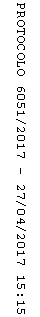 